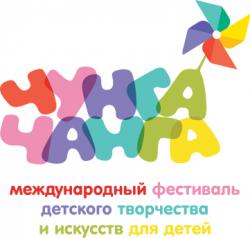 Положениео Региональном этапе Международного Фестиваля детского творчества и искусств для детей «Чунга-Чанга» сезона 2016 года в Еврейской автономной областиСогласовано с  Президентом Фестиваля  «Чунга-Чанга» Юрием Сергеевичем ЭнтинымЦели Фестиваля:— сохранение и развитие традиций детской музыкальной культуры, популяризация детской песни;— развитие личности и социализация ребёнка через творчество.Задачи Фестиваля:— обогащение репертуара детских коллективов и отдельных исполнителей;—  развитие форм творческой работы с детьми;— выявление и поддержка творческих дарований в жанре детской песни;— налаживание творческих связей между коллективами и обмен профессиональным опытом руководителей.Учредитель Фестиваля — «Творческий Центр Юрия Энтина»Место проведения фестиваля- концертный зал ОГБУК «Биробиджанская областная филармония».Время проведения фестиваля -18-19 мая 2016 года.Участниками Фестиваля могут являться творческие коллективы, индивидуальные участники.    Участники Фестиваля могут выступать в Конкурсной программе (в соответствии с условиями Конкурса).    Участники фестиваля для участия в фестивале готовят два номера продолжительностью не более 4 минут каждый.    В Конкурсной программе участвуют дети в трех возрастных группах:— младшая — до 9 лет (на момент выступления, включительно);— средняя — 10-13 лет (включительно);— старшая — 14-21 год (включительно).   Конкурс проходит по следующим видам искусств:Сольные номинации:— вокал (солисты - девочки);— вокал (солисты - мальчики).Коллективные номинации:— вокал (ансамбли, хоры).Специальные тематические номинации:-  «Песни Юрия Энтина» (известные и новые песни на стихи Ю.Энтина);- «Песни российского кино» (песни, танцы по отечественным кино- и мульт-фильмам);      Жюри Фестиваля формируется учредителями из профессиональных известных деятелей культуры — музыкантов, хореографов, режиссёров, актёров, художников, критиков; представителей общественных и государственных организаций, а также талантливых юных музыкантов.  Жюри оценивает выступления участников конкурсной программы и определяет победителей.   Партнёры, Спонсоры, Попечители могут учредить Специальные призы и награды.    Фестиваль имеет Международный статус. Его мероприятия проходят в городах и регионах России и других странах мира. Общий финал проводится в конце года по итогам сезона с участием победителей региональных финалов, международных конкурсов и участников концертной программы.Мероприятия Фестиваля включают:— Конкурсную программу — соревнование участников в специальных номинациях Фестиваля 18 мая (концертный зал областной филармонии);—Творческую встречу с композитором Эдуардом Ханком г.Москва и продюсером фестиваля Константином Мулиным; -Гала- концерт участников и победителей Фестиваля 19 мая (концертный зал областной филармонии).         По результатам Конкурсной программы по решению Жюри победителям присваивается: Гран-при (одно на все номинации), 1е, 2е, 3е место (в каждой возрастной категории,) — звание «Лауреата»; дополнительно вручаются специальные Дипломы — звание «Дипломанта» и специальные призы от партнеров и организаторов — звание «Дипломанта».     Победители (Лауреаты) Фестиваля могут быть представлены в Министерство образования и науки Российской Федерации для присуждения «Премий для поддержки талантливой молодежи».     Лауреатам и дипломантам Фестиваля вручаются дипломы (детям-участникам и их преподавателям).    Для участия в Фестивале каждый Участник должен заполнить Заявку (для творческого коллектива или солиста). 2. О ФЕСТИВАЛЕ Информация о Фестивале:     Фестиваль «Чунга-Чанга» основан в 1997 году В.А. Хруст и К.Ю. Мулиным. До 2010 года Фестиваль назывался «Открытый российский фестиваль детских песен «Чунга-Чанга»». С 2011 «Международный фестиваль детского творчества и искусств для детей «Чунга-Чанга»». В Фестивале за прошедшие годы приняло участие более 50 000 детей.     «Творческий Центр Юрия Энтина» является владельцем наименования (товарного знака) «Чунга-Чанга» и передаёт его Фестивалю для использования в документах, на мероприятиях в рекламно-информационных материалах Фестиваля. Все материалы Фестиваля (эмблема, форма диплома и документов) разработаны Учредителями Фестиваля и являются их авторской собственностью.     Автор и Продюсер Фестиваля, Директор «Творческого Центра Юрия Энтина»        К.Ю. Мулин    Учредитель Фестиваля — «Творческий Центр Юрия Энтина»    Президент Фестиваля — Юрий Сергеевич Энтин.Исполнительный директор Фестиваля «Чунга-Чанга»  на территории Еврейской автономной области– Шмыров Денис Николаевич - ebross@mail.ru, +7 914 155 72 733. ЗАЯВКИЗаявка на участие в Региональном этапе Международного Фестиваля детского творчества и искусств для детей «Чунга-Чанга» 2016 года в Еврейской автономной областиЗаявки принимаются по электронной почте: birfil@mail.ru , ebross@mail.ru 1.    Название коллектива или ФИО исполнителя, участвующего в конкурсе (в дальнейшем заносится в диплом)2.      Для коллектива:Количество участниковВозрастРуководитель (ФИО)Для исполнителя:ФИОВозрастОбразование (школа)Педагог (ФИО)4.    Контактное лицо (город, тел., e-mail)5.   Номинация по Положению о Фестивале6.    Название произведений, автор музыки7. Хронометраж8.   Аккомпанемент (CD, концертмейстер)9.   Дополнительная информацияПодпись руководителя (исполнителя)______________                    Дата заполнения ________________